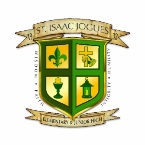 SIJ PARISH SCHOOL COMMISSION APPLICATION FORM (REV. 3/2017)This application form should be completed and returned to the school office.  From the applications received, three individuals will be selected to fill three-year terms beginning in August.  Information on this application, and the fact that you have applied will remain confidential.  You will be informed of the Commission’s decision regarding your membership.**********************************************************Applicants for membership on the SIJ Parish School Commission should be:Aware that the School Commission’s role is advisor in nature: the School Commission makes policies for the school.  It does not make personnel decisions, set the curriculum for the school or otherwise administer the school;Prepared to attend on regular School Commission meeting per month (on a week night);Willing to devote an additional 5-10 hours per month to School Commission responsibilities outside of the regular monthly meetings;Prepared to accept leadership responsibilities on the School Commission as an officer of the School Commission or in charge of one of its subcommittees;Objective and free of personal self-interest when considering School Commission matters (NOTE: if you  have a specific personal agenda that you hope to achieve as a member of the School Commission, we suggest that you do not apply;Willing to support School Commission decisions even if you do not fully agree with the decision; andWilling to maintain high levels of integrity and confidentiality;Active St. Isaac Jogues Parish parishioner and meets the criteria for parishioner tuition status if receiving the lower tuition rate.**********************************************************        APPLICANT’S NAME _______________________________________________________________________      ADDRESS: ________________________________________________________________________________     HOME PHONE: ___________________________________  CELL PHONE:  _____________________________Names and Next Year’s Grade Level of Children Attending SIJ School:Child___________________________________________________________Grade________________________Child___________________________________________________________Grade________________________Child___________________________________________________________Grade________________________Child___________________________________________________________Grade________________________Child___________________________________________________________Grade________________________Please use a separate sheet of paper if you need more space to complete the following three sections.Please list any Parish and School Commissions, organizations or activities with which you have been associated and briefly describe the nature and extent of your involvement:____________________________________________________________________________________________________________________________________________________________________________________________________________________________________________________________________________________________________________________________________________________________________________________________________________________________________________________________________________________________________________________________________________________________________________________________________________________________________________________________________Please list and describe the nature of any work experience, education, certification, etc. that you believe should be considered by the School Commission in evaluation your application:____________________________________________________________________________________________________________________________________________________________________________________________________________________________________________________________________________________________________________________________________________________________________________________________________________________________________________________________________________________________________________________________________________________________________________________________________________________________________________________________________Please explain why you wish to be a member of the School Commission:____________________________________________________________________________________________________________________________________________________________________________________________________________________________________________________________________________________________________________________________________________________________________________________________________________________________________________________________________________________________________________________________________________________________________________________________________________________________________________________________________Thank you for taking the time to complete this application.  Should you have any question, please feel free to contact a member of the School Commission.